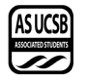 Associated Students Black Women’s Health Collaborative AgendaTuesday, November 24th, 2020Zoom MeetingMinutes/Actions Recorded by: Aijalon Warden and Suad AbdullahiCALL TO ORDER - Suad Abdullahi at 4:04 pmA) MEETING BUSINESSA-1) Roll CallA-2) Excused Absences Halle Dawite 5:00-5:30 Excused A-3) Acceptance of ProxiesB) Board ReportsB-1) Co-Chair’s ReportWinter Quarter Week 1 Event (Emailing Agencies + Coordinating Program Board Collab)Merchandise (Emailing Artist)B-2) Finance Director ReportBudget Updates (https://docs.google.com/spreadsheets/d/1ar-BZ7A8LZ680v-y9xZf94Q9r1r61W823iGbxzOB_BU/edit#gid=0) Emailing NSBE About STEM EventLeave of Absence Dec.9th-Jan.9th (Nigeria)B-3) Administrative Director ReportEmailed BSU and SCORE for “TedTalk” series collaborationEmailed Meeting Minutes to Esme (A.S.) and Brenda (budget)Emailed Ajah about Queer and Trans Town HallB-4) Internal Needs Advocate ReportMakeup Artist on Instagram (Follow up)B-5) External Needs Advocate Report Email About CollaborationSCORE Funding Request Office Hours B-5) Sex-Positive Health Director ReportReview Updates from EveryoneSCORE/BWHC TedTalk Collab Topic (Black Women in Healthcare Disparities)B-6) Marketing and Social Media Director ReportBSU/BWHC Meeting Minutes Discussed week 7 Collab with EASAB-7) Black Queer and Trans Director ReportMeeting/Emails with Anastasia (QTPOC/RCGSD/President of Black Quare)Extending Panel to Indigenous Women & Black specific space.Help with panel & Advertising + finding speakersB-8) BSU Liaison Report Communication with Dr. JoyMental Health Event DiscussionC) New BusinessSCORE Care Packages/Blanket Drive (index.php)D) PUBLIC FORUMHighs/LowsE) Acceptance of AgendaF) Consent Calendar Approve BWHC 11/24 MinutesG) Action ItemsSCORE Care Packages/Blanket Drive Request for $1,909.58 from Special ProjectsMotion: Zion SolomonSecond: Destinee GoodmanCall to Question: Ajah WhiteheadApprove BWHC 11/24 MinutesMotion: Zion SolomonSecond: Suad AbdullahiCall to Question: Halle DawiteFund Brenda Washington $600 from Special Projects for Logo DesignsMotion: Zion SolomonSecond: Suad AbdullahiCall to Question: Teannae OwensG-1) Immediate ConsiderationG-2) Old BusinessFinalize the Winter Quarter Event Calendar https://docs.google.com/document/d/1f9nFKw8bL-RT4pdRHYfUCgM1mdveubQ3CVc1x8N1-OM/edit?usp=sharingH) RecessI) Standing Committee MinutesJ) AppointmentsK) Discussion ItemsWhat accomplishments are you proud of this year and of this quarter. What have you gained from this quarter working on the board and what do you hope to gain in the upcoming quarters?L) RemarksM) AdjournmentNameNote:absent (excused/not excused)arrived late (time)departed early (time)proxy (full name)Zion SolomonPresentSuad Abdullahi PresentBrenda AnusiemPresentDestinee GoodmanPresentHalle DawitePresentTeannae OwensPresentNicole OmwanghePresentAjah WhiteheadPresentTatiana TurnerPresentAijalon WardenPresentEsme Q.C. Present